     KАРАР                                                                                   РЕШЕНИЕО внесении изменений в решение Совета сельского поселения Кожай-Семеновский сельсовет от 02.06.2014 года № 198 «Об утверждении Положения о бюджетном процессе в сельском поселении Кожай-Семеновский сельсовет муниципального района Миякинский район Республики Башкортостан»В связи с изменениями, внесенными в Бюджетный кодекс Российской Федерации, вступившими в силу 01.01.2015г., Совет сельского поселения Кожай-Семеновский сельсовет  муниципального района Миякинский район Республики Башкортостан р е ш и л :Внести в Положение о бюджетном процессе в сельском поселении Кожай-Семеновский сельсовет муниципального района Миякинский район Республики Башкортостан, утвержденное решением Совета сельского поселения Кожай-Семеновский сельсовет  муниципального района Миякинский район Республики Башкортостан 02.06.2014г. № 198 (далее Положение) следующие изменения:1. п. 1 ст. 14 Положения изложить в следующей редакции: 1. Субсидии юридическим лицам (за исключением субсидий муниципальным учреждениям), индивидуальным предпринимателям, а также физическим лицам – производителям товаров, работ, услуг предоставляются на безвозмездной и безвозвратной основе в целях возмещения недополученных доходов и (или) финансового обеспечения (возмещения) затрат в связи с производством (реализацией) товаров (за исключением подакцизных товаров, кроме автомобилей легковых и мотоциклов, винодельческих продуктов, произведенных на территории Российской Федерации винограда), выполнением работ, оказанием услуг.2. Абзац 3 п. 2 ст. 20 Положения изложить в следующей редакции:Муниципальные программы подлежат приведению в соответствие 
с решением о бюджете поселения Кожай-Семеновский сельсовет не позднее трех месяцев со дня вступления его в силу.3. п. 3 ст. 23 Положения изложить в следующей редакции:3. Реестр расходных обязательств сельского поселения Кожай-Семеновский сельсовет представляется финансовым органом сельского поселения в финансовый орган Республики Башкортостан в порядке, установленном финансовым органом Республики Башкортостан.4. п. 6 ст. 24 Положения отменить.5. ст. 37 Положения изложить в следующей редакции:1. Долгосрочный финансовый план сельского поселения Кожай-Семеновский сельсовет ежегодно разрабатывается по форме и в порядке, установленным администрацией сельского поселения с соблюдением положений Бюджетного кодекса.2. Проект долгосрочного финансового плана сельского поселения Кожай-Семеновский сельсовет утверждается главой сельского поселения Кожай-Семеновский сельсовет и представляется в Совет сельского поселения одновременно с проектом бюджета поселения.3. Значения показателей долгосрочного финансового плана сельского поселения Кожай-Семеновский сельсовет и основных показателей проекта бюджета сельского поселения должны соответствовать друг другу.Глава сельского поселения                                                                    Р.А. Каримовс. Кожай-Семеновка24 июня 2015 года№ 254Башkортостан РеспубликаhыМиeкe районы муниципаль районыныn Кожай-Семеновка ауыл советы ауыл билeмehе СоветыСовет  урамы, 61 Кожай-Семеновка ауылы Миeкe районы Башkортостан Республикаhы 45208,тел. 2-68-10, факс 2-68-20 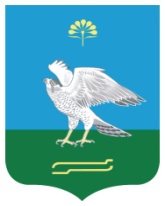 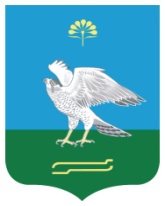 Республика БашкортостанСовет сельского поселения Кожай-Семеновский сельсовет муниципального района Миякинский район ул. Советская, 61 с. Кожай-Семеновка, Миякинский район Республика Башкортостан 452087тел. 2-68-10, факс 2-68-20Башkортостан РеспубликаhыМиeкe районы муниципаль районыныn Кожай-Семеновка ауыл советы ауыл билeмehе СоветыСовет  урамы, 61 Кожай-Семеновка ауылы Миeкe районы Башkортостан Республикаhы 45208,тел. 2-68-10, факс 2-68-20 Республика БашкортостанСовет сельского поселения Кожай-Семеновский сельсовет муниципального района Миякинский район ул. Советская, 61 с. Кожай-Семеновка, Миякинский район Республика Башкортостан 452087тел. 2-68-10, факс 2-68-20Статья 37.Долгосрочный финансовый план сельского поселения Кожай-Семеновский сельсовет 